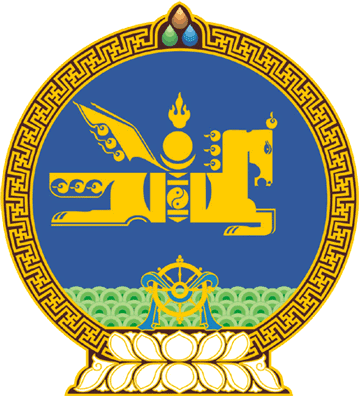 МОНГОЛ УЛСЫН ИХ ХУРЛЫНТОГТООЛ2019 оны 05 сарын 02 өдөр     		            Дугаар 41                     Төрийн ордон, Улаанбаатар хотЗарим газар нутгийг улсын тусгай хамгаалалтад авах тухайТусгай хамгаалалттай газар нутгийн тухай хуулийн 25 дугаар зүйлийн 2 дахь хэсгийг үндэслэн Монгол Улсын Их Хурлаас ТОГТООХ нь:	1.Байгалийн бүс, бүслүүрийн онцлог хэв шинж, унаган төрх, байгалийн өвөрмөц тогтоц, түүх, соёлын дурсгалыг хадгалах, ховордсон ургамал, амьтныг хамгаалах зорилгоор түүх, соёл, шинжлэх ухаан, танин мэдэхүй, экологийн хувьд онцгой ач холбогдол бүхий зарим газар нутгийг доор дурдсан ангиллаар улсын тусгай хамгаалалтад авсугай:1/Дарьгангын байгалийн цогцолборт газрын хилийн заагт Сүхбаатар аймгийн Дарьганга сумын нутагт орших Шилийн богд уул, Хөргийн хөндийн байгалийн дурсгалт газрыг хамруулж, ангилал дээшлүүлэн байгалийн цогцолборт газрын ангиллаар; 2/Хөвсгөл аймгийн Цагаан-Уул, Цэцэрлэг, Шинэ-Идэр, Бүрэнтогтох сум, Завхан аймгийн Тэлмэн, Их-Уул сумын нутгийг дамнан орших Тэсийн гол, Булнайн нурууг байгалийн цогцолборт газрын ангиллаар;3/Дорноговь аймгийн Хөвсгөл сумын нутагт орших Гүн гашууны хоолойг байгалийн нөөц газрын ангиллаар;4/Дорнод аймгийн Баяндун сумын нутаг дэвсгэрт орших Баяндун уулыг байгалийн нөөц газрын ангиллаар;5/Дорнод аймгийн Баянтүмэн сумын нутагт орших Халхын таван уулыг байгалийн нөөц газрын ангиллаар;6/Дорнод аймгийн Матад сумын нутагт орших Мэнэнгийн цагаан хоолойг байгалийн нөөц газрын ангиллаар;7/Дорнод аймгийн Матад сумын нутагт орших Жаран тогооны тал “А” хэсгийг байгалийн нөөц газрын ангиллаар;8/Дорнод аймгийн Матад сумын нутагт орших Жаран тогооны тал “Б” хэсгийг байгалийн нөөц газрын ангиллаар;9/Дорнод аймгийн Халхгол сумын нутагт орших Ташгайн таван нуурыг байгалийн нөөц газрын ангиллаар;10/Дорнод аймгийн Чойбалсан сумын нутагт орших Хөх нуурыг байгалийн нөөц газрын ангиллаар; 11/Өвөрхангай аймгийн Хархорин, Хужирт, Өлзийт сумын нутгийг дамнан орших Дулаан хайрхан уулыг байгалийн нөөц газрын ангиллаар;12/Онгон таван булгийн байгалийн нөөц газрын хилийн заагт Сүхбаатар аймгийн Баяндэлгэр, Онгон сумын зарим газар нутгаар өргөтгөн байгалийн нөөц газрын ангиллаар;13/Сүхбаатар аймгийн Эрдэнэцагаан сумын нутагт орших Зотол хаан уулыг байгалийн нөөц газрын ангиллаар;14/Ховд аймгийн Дарви, Цэцэг сум, Говь-Алтай аймгийн Тонхил, Дарви сумын нутгийг дамнан орших Сутай хайрхан уулыг байгалийн нөөц газрын ангиллаар;15/Хэнтий аймгийн Баян-Адарга, Норовлин, Батноров сумын нутагт орших Улз голын эхийг байгалийн нөөц газрын ангиллаар;   16/Хэнтий аймгийн Дэлгэрхаан сумын нутагт орших Дэлгэрхаан уулыг байгалийн нөөц газрын ангиллаар;17/Дорноговь аймгийн Айраг сумын нутагт орших Цагаан дэлийн агуйг байгалийн дурсгалт газрын ангиллаар.	2.Байгаль орчны тэнцлийг хангах, унаган төрхийг хадгалах, хамгаалах болон байгалийн аялал жуулчлалыг хөгжүүлэх зорилгоор улсын тусгай хамгаалалттай зарим газар нутгийн хилийн заагийг доор дурдсанаар шинэчлэн тогтоосугай:1/Говийн их дархан цаазат газрын “Б” хэсгийн хилийн заагт Ховд аймгийн Булган, Үенч, Алтай сум, Говь-Алтай аймгийн Тонхил, Бугат сумын зарим хэсгийг хамруулан уг дархан цаазат газрын хилийн заагийг 1 дүгээр хавсралтаар;		2/Отгонтэнгэрийн дархан цаазат газрын хилийн заагт Завхан аймгийн Отгон сумын зарим хэсгийг хамруулан уг дархан цаазат газрын хилийн заагийг 2 дугаар хавсралтаар;           3/Нөмрөгийн дархан цаазат газрын хилийн заагт Дорнод аймгийн Халхгол сумын зарим хэсгийг хамруулан уг дархан цаазат газрын хилийн заагийг 3 дугаар хавсралтаар; 4/Монгол дагуурын “Б” хэсгийн дархан цаазат газрын хилийн заагт Дорнод аймгийн Гурванзагал, Дашбалбар сумын зарим хэсгийг хамруулан уг дархан цаазат газрын хилийн заагийг 4 дүгээр хавсралтаар; 		5/Булган гол-Их Онгогийн байгалийн цогцолборт газрын хилийн заагт Ховд аймгийн Булган, Үенч сумын зарим хэсгийг хамруулан уг байгалийн цогцолборт газрын хилийн заагийг 5 дугаар хавсралтаар.	3.Тэсийн гол, Булнайн нурууны байгалийн цогцолборт газрын хилийн заагийг 6 дугаар, Дарьгангын байгалийн цогцолборт газрын хилийн заагийг 7 дугаар хавсралтаар тус тус баталсугай. 	4.Байгалийн нөөц болон дурсгалт газрын ангиллаар улсын тусгай хамгаалалтад авсан газар нутгийн хилийн заагийг тогтоохыг Монгол Улсын Засгийн газар /У.Хүрэлсүх/-т даалгасугай.	5.Улсын тусгай хамгаалалтад авч байгаа газруудын хамгааллын менежментийг шинээр бүтэц орон тоо, цалингийн санг нэмэгдүүлэхгүйгээр баталсан орон тоо, төсөвт багтаан хэрэгжүүлэхийг Монгол Улсын Засгийн газар /У.Хүрэлсүх/-т даалгасугай.	6.Энэ тогтоолыг баталсантай холбогдуулан “Улсын тусгай хамгаалалттай газрын ангиллыг шинэчлэн тогтоох тухай” Монгол Улсын Их Хурлын 1995 оны 05 дугаар сарын 04-ний өдрийн 26 дугаар тогтоолын 1 дүгээр хавсралтын “1.Говийн их дархан цаазат газрын хилийн зааг”-ийн “Б” хэсгийг, “6.Нөмрөгийн дархан цаазат газрын хилийн зааг”-ийг, “8.Монгол дагуурын дархан цаазат газрын хилийн зааг”-ийн “Б” хэсгийг, “9.Отгонтэнгэр уулын дархан цаазат газрын хилийн зааг”-ийг, “Зарим газар нутгийг улсын тусгай хамгаалалтад авах болон улсын тусгай хамгаалалттай зарим газар нутгийн хилийн заагийг шинэчлэн тогтоох тухай” Монгол Улсын Их Хурлын 2011 оны 05 дугаар сарын 05-ны өдрийн 18 дугаар тогтоолын 8 дугаар хавсралтыг, “Зарим газар нутгийг улсын тусгай хамгаалалтад авах тухай” Монгол Улсын Их Хурлын 2004 оны 04 дүгээр сарын 29-ний өдрийн 22 дугаар тогтоолыг тус тус хүчингүй болсонд тооцсугай.		МОНГОЛ УЛСЫН 		ИХ ХУРЛЫН ДАРГА			     Г.ЗАНДАНШАТАРМонгол Улсын Их Хурлын 2019 оны 41 дүгээр тогтоолын 1 дүгээр хавсралт Говийн их дархан цаазат газрын "Б" хэсгийн хилийн зааг Монгол Улсын Их Хурлын 2019 оны 41 дүгээр тогтоолын 2 дугаар хавсралт Отгонтэнгэрийн дархан цаазат газрын хилийн заагМонгол Улсын Их Хурлын 2019 оны 41 дүгээр тогтоолын 3 дугаар хавсралтНөмрөгийн дархан цаазат газрын хилийн заагМонгол Улсын Их Хурлын 2019 оны 41 дүгээр тогтоолын 4 дүгээр хавсралт Монгол дагуурын “Б” хэсгийн дархан цаазат газрын хилийн зааг Монгол Улсын Их Хурлын 2019 оны 41 дүгээр тогтоолын 5 дугаар хавсралт Булган гол-Их Онгогийн байгалийн цогцолборт газрын хилийн зааг                                                                                              Монгол Улсын Их Хурлын 2019 оны 41 дүгээр тогтоолын 6 дугаар хавсралтТэсийн гол, Булнайн нурууны байгалийн цогцолборт газрын хилийн зааг                                                                                      Монгол Улсын Их Хурлын 2019 оны 41 дүгээр тогтоолын 7 дугаар хавсралтДарьгангын байгалийн цогцолборт газрын хилийн зааг №Аймгийн нэрУртрагӨргөрөгТалбайн хэмжээ /га/1ХовдГовь-Алтай93° 51' 17,442" E45° 31' 42,730" N1835724,942ХовдГовь-Алтай94° 17' 49,781" E45° 23' 36,597" N1835724,943ХовдГовь-Алтай94° 24' 44,480" E 45° 21'   1,974" N1835724,944ХовдГовь-Алтай94° 30' 32,420" E 45°  9'  21,695" N1835724,945ХовдГовь-Алтай 94° 31'   7,401" E 44° 58' 19,165" N1835724,946ХовдГовь-Алтай 94° 25' 58,560" E44° 58' 12,806" N1835724,947ХовдГовь-Алтай 94° 25' 54,118" E 45°   3' 31,801" N1835724,948ХовдГовь-Алтай 94° 21' 10,700" E 45°   3' 30,790" N1835724,949ХовдГовь-Алтай 94° 21'   9,616" E 45°   5' 33,127" N1835724,9410ХовдГовь-Алтай 94° 19' 19,920" E 45°   7' 49,457" N1835724,9411ХовдГовь-Алтай 94° 13' 48,128" E 45°   7' 46,558" N1835724,9412ХовдГовь-Алтай 94°   5' 23,832" E 45°   4' 27,059" N1835724,9413ХовдГовь-Алтай 94°   5' 27,264" E44° 53' 44,287" N1835724,9414ХовдГовь-АлтайУлсын хил дагууУлсын хил дагуу1835724,9415ХовдГовь-Алтай90° 47' 12,969" E45° 22' 19,264" N1835724,9416ХовдГовь-Алтай90° 57' 24,964" E45° 20' 35,816" N1835724,9417ХовдГовь-Алтай91° 10' 26,425" E45° 15' 55,989" N1835724,9418ХовдГовь-Алтай91° 11' 45,072" E45° 12' 57,430" N1835724,9419ХовдГовь-Алтай 91° 19'   9,375" E 45°   9' 55,332" N1835724,9420ХовдГовь-Алтай91° 19' 58,582" E 45°   9' 54,941" N1835724,9421ХовдГовь-Алтай 91° 20'   3,623" E45° 15' 39,635" N1835724,9422ХовдГовь-Алтай 91°   8' 39,193" E45° 24' 54,106" N1835724,9423ХовдГовь-Алтай 91°   9' 10,261" E 45° 37'   8,728" N1835724,9424ХовдГовь-Алтай91° 22' 37,862" E45° 50' 18,295" N1835724,9425ХовдГовь-Алтай 92°   0'   0,512" E45° 47' 11,530" N1835724,9426ХовдГовь-Алтай92° 17' 58,367" E45° 40' 23,863" N1835724,9427ХовдГовь-Алтай 93°   6' 19,469" E45° 40' 16,771" N1835724,9428ХовдГовь-Алтай 93°   6' 17,864" E45° 37' 35,274" N1835724,9429ХовдГовь-Алтай93° 16' 47,406" E45° 37' 32,624" N1835724,9430ХовдГовь-Алтай93° 16' 49,252" E45° 35' 20,902" N1835724,9431ХовдГовь-Алтай93° 35' 19,423" E45° 35' 19,676" N1835724,9432ХовдГовь-Алтай 93° 38'   9,002" E45° 31' 56,175" N1835724,94№Аймгийн нэрУртрагӨргөрөгТалбайн хэмжээ /га/1Завхан98° 11' 19,072" E47° 54' 36,499" N 192747,992Завхан98° 11' 16,071" E47° 54' 23,022" N 192747,993Завхан98° 11' 18,268" E  47° 54'   9,358" N 192747,994Завхан98° 11' 27,250" E47° 53' 58,110" N 192747,995Завхан98° 11' 37,330" E47° 53' 53,386" N 192747,996Завхан98° 11' 49,360" E47° 53' 35,176" N 192747,997Завхан  98° 12'   7,844" E47° 53' 24,245" N 192747,998Завхан98° 12' 51,432" E  47° 53'   8,603" N 192747,999Завхан  98° 13'   0,871" E  47° 53'   0,144" N 192747,9910Завхан  98° 13'   8,736" E47° 52' 52,659" N 192747,9911Завхан98° 13' 12,966" E47° 52' 46,823" N 192747,9912Завхан  98° 13'   9,485" E47° 52' 36,661" N 192747,9913Завхан98° 13'   4,561" E47° 52' 25,688" N 192747,9914Завхан  98° 13'   2,089" E47° 52' 17,421" N 192747,9915Завхан  98° 13'   7,869" E47° 51' 58,714" N 192747,9916Завхан  98° 13'   9,303" E47° 51' 53,336" N 192747,9917Завхан  98° 13'   9,999" E47° 51' 44,214" N 192747,9918Завхан  98° 13'   5,507" E47° 51' 35,408" N 192747,9919Завхан  98° 13'   0,168" E47° 51' 27,137" N 192747,9920Завхан98° 12' 51,919" E47° 51' 21,527" N 192747,9921Завхан98° 12' 43,467" E47° 51' 16,639" N 192747,9922Завхан98° 12' 37,315" E47° 51' 15,842" N 192747,9923Завхан98° 11' 56,199" E47° 51' 22,571" N 192747,9924Завхан  98° 12'   3,171" E47° 51' 14,440" N 192747,9925Завхан  98° 12'   7,625" E47° 51' 9,621" N 192747,9926Завхан98° 12' 13,420" E47° 50' 59,198" N 192747,9927Завхан98° 12' 16,630" E47° 50' 49,929" N 192747,9928Завхан98° 12' 16,359" E47° 50' 45,699" N 192747,9929Завхан98° 12' 10,470" E47° 50' 41,403" N 192747,9930Завхан  98° 12'   5,098" E47° 50' 38,228" N 192747,9931Завхан  98° 12'   1,769" E  47° 50' 32,598" N 192747,9932Завхан98° 11' 51,877" E  47° 50'   7,749" N 192747,9933Завхан98° 11' 43,674" E47° 49' 45,205" N 192747,9934Завхан98° 11' 41,828" E47° 49' 23,203" N 192747,9935Завхан98° 11' 40,273" E47° 49' 14,409" N 192747,9936Завхан98° 11' 39,747" E  47° 49'   6,835" N 192747,9937Завхан98° 11' 25,602" E47° 48' 47,101" N 192747,9938Завхан98° 11' 29,502" E47° 48' 24,153" N 192747,9939Завхан98° 11' 35,132" E47° 48' 12,686" N 192747,9940Завхан98° 11' 39,088" E  47° 48'   3,788" N 192747,9941Завхан98° 11' 40,351" E47° 47' 54,092" N 192747,9942Завхан98° 11' 39,362" E47° 47' 44,919" N 192747,9943Завхан98° 11' 31,118" E47° 47' 30,517" N 192747,9944Завхан98° 11' 24,405" E47° 47' 22,002" N 192747,9945Завхан98° 11' 18,928" E47° 47' 16,725" N 192747,9946Завхан  98° 11'   3,561" E47° 47' 12,148" N 192747,9947Завхан98° 10' 49,567" E  47° 47'   9,488" N 192747,9948Завхан98° 10' 40,860" E  47° 47'   7,043" N 192747,9949Завхан98° 10' 39,267" E  47° 47'   5,354" N 192747,9950Завхан98° 10' 38,498" E  47° 47'   2,278" N 192747,9951Завхан98° 10' 40,635" E47° 46' 59,333" N 192747,9952Завхан98° 10' 50,034" E47° 46' 51,484" N 192747,9953Завхан  98° 11'   3,523" E47° 46' 39,739" N 192747,9954Завхан98° 11' 10,111" E47° 46' 34,002" N 192747,9955Завхан98° 11' 22,361" E47° 46' 24,814" N 192747,9956Завхан98° 11' 22,031" E47° 46' 16,451" N 192747,9957Завхан98° 11' 19,724" E47° 46' 11,018" N 192747,9958Завхан98° 11' 18,383" E  47° 46'   6,850" N 192747,9959Завхан98° 11' 17,609" E  47° 46'   3,927" N 192747,9960Завхан98° 11' 18,900" E47° 45' 57,047" N 192747,9961Завхан98° 11' 20,466" E47° 45' 49,397" N 192747,9962Завхан98° 11' 18,680" E47° 45' 45,566" N 192747,9963Завхан  98° 11'   7,336" E47° 45' 39,714" N 192747,9964Завхан98° 10' 47,457" E47° 45' 34,177" N 192747,9965Завхан98° 10' 33,638" E47° 45' 29,673" N 192747,9966Завхан98° 10' 21,304" E47° 45' 25,653" N 192747,9967Завхан98° 10' 20,178" E47° 45' 23,346" N 192747,9968Завхан98° 10' 21,744" E47° 45' 21,574" N 192747,9969Завхан98° 10' 38,519" E47° 45' 15,758" N 192747,9970Завхан98° 10' 45,667" E47° 45' 12,813" N 192747,9971Завхан98° 10' 46,957" E  47° 45'   9,023" N 192747,9972Завхан98° 10' 45,804" E  47° 45'   5,933" N 192747,9973Завхан98° 10' 36,732" E47° 44' 56,573" N 192747,9974Завхан98° 10' 27,567" E47° 44' 48,972" N 192747,9975Завхан98° 10' 27,979" E47° 44' 45,924" N 192747,9976Завхан98° 10' 32,813" E47° 44' 37,670" N 192747,9977Завхан98° 10' 44,293" E47° 44' 31,367" N 192747,9978Завхан98° 10' 51,215" E47° 44' 26,327" N 192747,9979Завхан  98° 11'   2,441" E47° 44' 20,856" N 192747,9980Завхан  98° 11'   7,612" E47° 44' 17,785" N 192747,9981Завхан98° 11' 11,183" E47° 44' 13,379" N 192747,9982Завхан98° 11' 12,653" E  47° 44'   8,993" N 192747,9983Завхан  98° 11'   9,342" E47° 43' 58,669" N 192747,9984Завхан  98° 11'   0,416" E47° 43' 51,198" N 192747,9985Завхан98° 10' 51,901" E47° 43' 42,986" N 192747,9986Завхан98° 10' 44,128" E47° 43' 32,727" N 192747,9987Завхан98° 10' 38,718" E47° 43' 22,661" N 192747,9988Завхан98° 10' 37,007" E  47° 43'   4,709" N 192747,9989Завхан98° 10' 25,624" E47° 42' 42,211" N 192747,9990Завхан98° 10' 16,393" E47° 42' 28,898" N 192747,9991Завхан  98° 10'   4,968" E47° 42' 25,333" N 192747,9992Завхан  98°   9' 51,460" E47° 42' 23,702" N 192747,9993Завхан  98°   9' 30,288" E47° 42' 24,698" N 192747,9994Завхан  98°   9' 10,683" E47° 42' 25,376" N 192747,9995Завхан  98°   8' 56,550" E47° 42' 26,175" N 192747,9996Завхан  98°   8' 39,970" E47° 42' 27,032" N 192747,9997Завхан  98°   8' 27,566" E47° 42' 26,287" N 192747,9998Завхан  98°   8'   5,177" E47° 42' 24,942" N 192747,9999Завхан  98°   7' 55,912" E47° 42' 25,826" N 192747,99100Завхан  98°   7' 20,835" E47° 42' 30,507" N 192747,99101Завхан  98°   7'   8,992" E47° 42' 34,734" N 192747,99102Завхан  98°   6' 55,939" E47° 42' 38,887" N 192747,99103Завхан  98°   6' 34,830" E47° 42' 43,995" N 192747,99104Завхан  98°   6' 16,930" E47° 42' 45,590" N 192747,99105Завхан  98°   5' 47,587" E47° 42' 46,082" N 192747,99106Завхан  98°   5'   8,038" E47° 42' 45,336" N 192747,99107Завхан  98°   4' 18,340" E47° 42' 42,941" N 192747,99108Завхан  98°   3' 57,408" E47° 42' 39,818" N 192747,99109Завхан  98°   3' 39,938" E47° 42' 33,611" N 192747,99110Завхан  98°   3' 24,892" E47° 42' 29,815" N 192747,99111Завхан  98°   3' 10,315" E47° 42' 27,076" N 192747,99112Завхан  98°   2' 53,177" E47° 42' 20,681" N 192747,99113Завхан  98°   2' 43,550" E47° 42' 17,419" N 192747,99114Завхан  98°   2' 30,100" E47° 42' 13,100" N 192747,99115Завхан  98°   2' 23,032" E47° 42' 11,229" N 192747,99116Завхан  98°   2' 15,223" E47° 42' 10,341" N 192747,99117Завхан  98°   2'   0,625" E47° 42' 12,332" N 192747,99118Завхан  98°   1' 48,173" E47° 42' 16,512" N 192747,99119Завхан  98°   1' 35,226" E47° 42' 22,103" N 192747,99120Завхан  98°   1' 24,890" E47° 42' 26,411" N 192747,99121Завхан  98°   1' 11,943" E47° 42' 34,265" N 192747,99122Завхан  98°   0' 57,288" E47° 42' 38,927" N 192747,99123Завхан  98°   0' 41,726" E47° 42' 43,532" N 192747,99124Завхан  98°   0' 32,157" E47° 42' 44,387" N 192747,99125Завхан  98°  0' 19,314" E47° 42' 42,366" N 192747,99126Завхан  98°  0'   8,919" E47° 42' 35,759" N 192747,99127Завхан97° 59' 53,354" E47° 42' 26,778" N 192747,99128Завхан97° 59' 38,067" E47° 42' 20,282" N 192747,99129Завхан97° 59' 13,900" E47° 42' 11,800" N 192747,99130Завхан97° 58' 50,393" E  47° 42'   9,738" N 192747,99131Завхан97° 58' 39,314" E  47° 42'   8,234" N 192747,99132Завхан97° 58' 21,639" E  47° 42'   1,383" N 192747,99133Завхан  97° 58'   8,335" E47° 41' 56,035" N 192747,99134Завхан97° 57' 57,287" E47° 41' 49,797" N 192747,99135Завхан97° 57' 48,493" E47° 41' 44,933" N 192747,99136Завхан97° 57' 35,770" E47° 41' 37,562" N 192747,99137Завхан97° 57' 29,590" E47° 41' 31,417" N 192747,99138Завхан97° 57' 20,773" E47° 41' 22,228" N 192747,99139Завхан97° 57' 15,170" E47° 41' 16,325" N 192747,99140Завхан97° 57' 13,003" E  47° 41'   9,810" N 192747,99141Завхан  97° 57'   7,729" E  47° 41'   5,985" N 192747,99142Завхан  97° 57'   0,942" E  47° 41'   4,331" N 192747,99143Завхан97° 56' 55,120" E  47° 41'   0,061" N 192747,99144Завхан97° 56' 54,957" E47° 40' 58,159" N 192747,99145Завхан97° 56' 38,576" E47° 40' 47,949" N 192747,99146Завхан97° 56' 25,417" E47° 40' 40,942" N 192747,99147Завхан97° 55' 58,653" E47° 40' 30,234" N 192747,99148Завхан97° 55' 38,316" E47° 40' 18,970" N 192747,99149Завхан97° 55' 28,402" E47° 40' 14,068" N 192747,99150Завхан97° 55' 18,552" E  47° 40'   8,693" N 192747,99151Завхан97° 54' 57,456" E47° 39' 57,857" N 192747,99152Завхан97° 54' 46,531" E47° 39' 50,032" N 192747,99153Завхан97° 54' 32,111" E47° 39' 41,990" N 192747,99154Завхан  97° 54'   9,631" E47° 39' 25,824" N 192747,99155Завхан  97° 54'   2,390" E47° 39' 22,039" N 192747,99156Завхан97° 53' 55,416" E47° 39' 11,124" N 192747,99157Завхан97° 53' 50,411" E  47° 39'   1,285" N 192747,99158Завхан97° 53' 41,093" E47° 38' 46,889" N 192747,99159Завхан97° 53' 34,572" E47° 38' 32,667" N 192747,99160Завхан97° 53' 16,685" E47° 38' 13,925" N 192747,99161Завхан  97° 53'   0,071" E47° 37' 56,215" N 192747,99162Завхан97° 52' 45,427" E47° 37' 39,580" N 192747,99163Завхан97° 52' 23,733" E47° 37' 22,980" N 192747,99164Завхан  97° 52'   5,719" E47° 37' 10,421" N 192747,99165Завхан97° 51' 47,825" E  47° 37'   2,156" N 192747,99166Завхан97° 51' 27,072" E47° 36' 54,188" N 192747,99167Завхан97° 51' 15,145" E47° 36' 48,677" N 192747,99168Завхан  97° 51'   2,390" E47° 36' 44,067" N 192747,99169Завхан97° 50' 32,691" E47° 36' 34,583" N 192747,99170Завхан97° 50' 15,373" E47° 36' 27,303" N 192747,99171Завхан  97° 50'   5,105" E47° 36' 19,988" N 192747,99172Завхан97° 49' 59,807" E  47° 36'   7,268" N 192747,99173Завхан97° 49' 53,747" E47° 35' 54,977" N 192747,99174Завхан97° 49' 50,285" E47° 35' 44,279" N 192747,99175Завхан97° 49' 43,592" E47° 35' 31,471" N 192747,99176Завхан97° 49' 32,159" E47° 35' 12,172" N 192747,99177Завхан97° 49' 25,452" E  47° 35'   4,604" N 192747,99178Завхан97° 49' 13,535" E47° 34' 59,090" N 192747,99179Завхан97° 48' 57,673" E47° 34' 56,663" N 192747,99180Завхан97° 48' 42,990" E47° 34' 51,664" N 192747,99181Завхан97° 48' 33,219" E47° 34' 48,990" N 192747,99182Завхан97° 48' 23,884" E47° 34' 39,484" N 192747,99183Завхан97° 48' 19,842" E47° 34' 32,027" N 192747,99184Завхан97° 48' 15,251" E47° 34' 24,878" N 192747,99185Завхан97° 48' 10,929" E47° 34' 19,461" N 192747,99186Завхан97° 47' 59,867" E  47° 34'   7,787" N 192747,99187Завхан97° 47' 46,763" E47° 33' 52,555" N 192747,99188Завхан97° 47' 17,594" E47° 33' 30,962" N 192747,99189Завхан97° 48' 52,388" E47° 30' 42,160" N 192747,99190Завхан97° 45' 11,096" E47° 28' 40,816" N 192747,99191Завхан  97° 39'   5,609" E47° 31' 20,681" N 192747,99192Завхан97° 36' 27,790" E47° 32' 29,538" N 192747,99193Завхан97° 31' 21,107" E47° 30' 32,574" N 192747,99194Завхан97° 30' 31,064" E47° 31' 26,751" N 192747,99195Завхан97° 28' 38,344" E47° 33' 13,304" N 192747,99196Завхан97° 24' 28,653" E47° 32' 50,178" N 192747,99197Завхан97° 18' 20,583" E47° 34' 34,892" N 192747,99198Завхан97° 18' 18,496" E47° 34' 35,510" N 192747,99199Завхан97° 18' 18,496" E47° 34' 35,510" N 192747,99200Завхан97° 15' 25,901" E  47° 36'   7,136" N 192747,99201Завхан97° 15' 38,645" E47° 37' 42,634" N 192747,99202Завхан97° 15' 52,487" E47° 38' 10,292" N 192747,99203Завхан  97° 16'   2,979" E47° 38' 35,849" N 192747,99204Завхан97° 15' 58,310" E  47° 39'   9,824" N 192747,99205Завхан97° 15' 48,999" E47° 39' 39,488" N 192747,99206Завхан97° 15' 27,961" E47° 39' 46,807" N 192747,99207Завхан97° 16' 34,098" E47° 40' 27,251" N 192747,99208Завхан97° 16' 48,573" E47° 41' 11,416" N 192747,99209Завхан  97° 19'   3,402" E47° 47' 18,359" N 192747,99210Завхан97° 22' 36,015" E47° 48' 42,308" N 192747,99211Завхан97° 25' 53,027" E47° 48' 52,457" N 192747,99212Завхан97° 25' 53,028" E47° 48' 52,457" N 192747,99213Завхан97° 27' 31,108" E47° 48' 48,337" N 192747,99214Завхан97° 27' 31,108" E47° 48' 48,337" N 192747,99215Завхан97° 33' 18,963" E47° 47' 45,880" N 192747,99216Завхан97° 35' 32,227" E  47° 48'   3,554" N 192747,99217Завхан  97° 36'   4,032" E47° 47' 12,632" N 192747,99218Завхан97° 38' 35,891" E47° 45' 27,493" N 192747,99219Завхан  97° 39'   6,323" E47° 42' 59,727" N 192747,99220Завхан97° 41' 47,630" E47° 42' 46,296" N 192747,99221Завхан97° 41' 59,660" E47° 43' 31,766" N 192747,99222Завхан97° 44' 32,126" E  47° 48'   3,210" N 192747,99223Завхан97° 45' 52,487" E47° 50' 26,047" N 192747,99224Завхан97° 47' 43,477" E47° 50' 55,778" N 192747,99225Завхан97° 48' 32,531" E47° 51' 38,364" N 192747,99226Завхан  97° 49'   2,468" E47° 53' 30,837" N 192747,99227Завхан97° 53' 20,208" E47° 54' 23,502" N 192747,99228Завхан97° 56' 25,327" E47° 53' 37,717" N 192747,99229Завхан  98°   2' 38,011" E47° 56' 11,910" N 192747,99230Завхан98° 10' 29,791" E  47° 57'   1,335" N 192747,99231Завхан98° 10' 32,787" E  47° 57'   1,841" N 192747,99232Завхан  98° 11'   9,276" E47° 56' 23,274" N 192747,99233Завхан98° 11' 28,129" E47° 55' 57,326" N 192747,99234Завхан98° 11' 30,491" E47° 55' 48,152" N 192747,99235Завхан98° 11' 30,024" E47° 55' 31,851" N 192747,99236Завхан98° 11' 27,991" E47° 55' 26,083" N 192747,99237Завхан98° 11' 20,768" E47° 55' 16,484" N 192747,99238Завхан98° 11' 19,777" E  47° 55'   5,522" N 192747,99239Завхан98° 11' 19,466" E47° 54' 41,149" N 192747,99№Аймгийн нэрУртрагӨргөрөгТалбайн хэмжээ /га/1Дорнод 118° 53' 51,263" E46° 46' 29,831" N587744,742Дорнод 118° 51' 17,994" E46° 48' 45,368" N587744,743Дорнод 118° 50'   8,890" E46° 50' 39,367" N587744,744Дорнод 118° 48'   4,586" E46° 52' 43,365" N587744,745Дорнод 118° 45' 24,980" E46° 55' 48,163" N587744,746Дорнод 118° 44'   1,874" E46° 58' 31,462" N587744,747Дорнод 118° 44'   0,870" E47°   0' 20,263" N587744,748Дорнод 118° 43'   2,062" E47°   4' 25,463" N587744,749Дорнод 118° 43' 51,555" E47°   7' 21,464" N587744,7410Дорнод 118° 36' 25,147" E47° 11' 43,357" N587744,7411Дорнод 118° 34' 34,800" E47° 14' 20,900" N587744,7412Дорнод 118° 37' 28,231" E47° 18' 45,360" N587744,7413Дорнод 118° 42' 46,324" E47° 21' 18,466" N587744,7414Дорнод 118° 51' 14,258" E47° 20' 32,627" N587744,7415Дорнод 118° 57' 55,629" E47° 17' 25,881" N587744,7416Дорнод 119°   4' 13,587" E47° 13' 57,244" N587744,7417Дорнод 119° 10' 42,620" E47° 13' 58,141" N587744,7418Дорнод 119° 25' 51,945" E47° 16' 31,285" N587744,7419Дорнод 119° 28' 48,367" E47° 19' 36,528" N587744,7420Дорнод Улсын хил дагууУлсын хил дагуу587744,7421Дорнод 118° 54' 17,201" E 46° 46' 28,499" N587744,74№Аймгийн нэрУртрагӨргөрөгТалбайн хэмжээ1Дорнод   114° 50'   7,442" E49° 27' 20,112" N102926,522Дорнод 114° 49' 59,927" E49° 33' 27,224" N102926,523Дорнод 114° 51' 20,000" E49° 34' 42,000" N102926,524Дорнод 114° 51' 20,000" E  49° 38'   9,900" N102926,525Дорнод   114° 56'   8,707" E49° 37' 56,092" N102926,526Дорнод 114° 58' 18,977" E49° 39' 37,249" N102926,527Дорнод   115°   4' 45,476" E49° 40' 58,040" N102926,528Дорнод   115°   6' 55,801" E49° 41' 54,729" N102926,529Дорнод   115° 12'   8,334" E49° 42' 48,823" N102926,5210Дорнод 115° 13' 31,283" E  49° 42'   2,310" N102926,5211Дорнод 115° 20' 27,087" E49° 42' 59,548" N102926,5212Дорнод 115° 26' 18,896" E49° 42' 16,386" N102926,5213Дорнод 115° 27' 38,216" E49° 42' 17,732" N102926,5214Дорнод   115° 34'   9,358" E49° 43' 59,066" N102926,5215Дорнод 115° 35' 33,401" E49° 43' 30,777" N102926,5216Дорнод 115° 35' 24,777" E49° 41' 58,808" N102926,5217Дорнод   115° 31'   3,605" E49° 41' 24,311" N102926,5218Дорнод   115° 29'   8,881" E49° 39' 51,174" N102926,5219Дорнод 115° 29' 49,700" E49° 37' 48,700" N102926,5220Дорнод 115° 29' 13,200" E49° 33' 38,200" N102926,5221Дорнод 115° 26' 22,100" E49° 30' 49,500" N102926,5222Дорнод 115° 24' 32,300" E49° 30' 52,900" N102926,5223Дорнод 115° 24' 32,200" E49° 37' 31,050" N102926,5224Дорнод 115° 16' 57,200" E49° 37' 31,030" N102926,5225Дорнод 115° 16' 57,300" E49° 29' 32,020" N102926,5226Дорнод   115°   8' 36,400" E49° 27' 16,400" N102926,5227Дорнод   115°   1' 31,200" E  49° 27'   9,200" N102926,5228Дорнод 114° 56' 45,400" E49° 25' 47,900" N102926,52№Аймгийн нэрУртрагӨргөрөгТалбайн хэмжээ /га/1Ховд91°   0' 37,645" E46°   7' 26,180" N246081,882Ховд	Улсын хил дагуу	Улсын хил дагуу246081,883Ховд91°   2' 46,577" E46° 43' 11,473" N246081,884Ховд91°   5'   7,508" E46° 42' 50,140" N246081,885Ховд91°   6' 53,388" E46° 41' 18,635" N246081,886Ховд91°   8' 55,561" E46° 41'   9,053" N246081,887Ховд91° 10' 12,750" E46° 41'   9,250" N246081,888Ховд91° 11' 18,305" E46° 40' 32,875" N246081,889Ховд91° 11' 47,772" E46° 40' 14,108" N246081,8810Ховд91° 11' 49,533" E46° 39' 57,224" N246081,8811Ховд91° 12' 59,177" E46° 39' 57,498" N246081,8812Ховд91° 16' 20,132" E46° 39' 22,776" N246081,8813Ховд91° 16' 17,592" E46° 38' 37,477" N246081,8814Ховд91° 18' 56,329" E46° 35' 43,602" N246081,8815Ховд91° 18' 44,690" E46° 33' 57,821" N246081,8816Ховд91° 22' 58,292" E46° 33' 15,282" N246081,8817Ховд91° 26'   4,920" E46° 33' 38,958" N246081,8818Ховд91° 27' 51,625" E46° 34'   8,978" N246081,8819Ховд91° 29' 31,722" E46° 35' 19,477" N246081,8820Ховд91° 30' 17,139" E46° 39'   6,707" N246081,8821Ховд91° 30' 54,575" E46° 38' 32,965" N246081,8822Ховд91° 33' 12,977" E46° 36' 47,676" N246081,8823Ховд91° 33' 31,666" E46° 36' 21,699" N246081,8824Ховд91° 35' 24,849" E46° 35' 33,016" N246081,8825Ховд91° 37' 35,383" E46° 36' 58,964" N246081,8826Ховд91° 41' 27,552" E46° 37' 48,210" N246081,8827Ховд91° 43' 50,978" E46° 30' 13,499" N246081,8828Ховд91° 41' 34,885" E46° 26' 48,948" N246081,8829Ховд91° 38' 34,462" E46° 24' 32,937" N246081,8830Ховд91° 36' 36,964" E46° 23' 42,675" N246081,8831Ховд91° 37' 11,969" E46° 20' 54,342" N246081,8832Ховд91° 35'   0,554" E46° 19' 38,677" N246081,8833Ховд91° 36' 10,898" E46° 16' 34,867" N246081,8834Ховд91° 35'   7,121" E46° 15'   8,399" N246081,8835Ховд91° 32' 59,575" E46° 13' 48,017" N246081,8836Ховд91° 30' 52,899" E46° 14' 19,231" N246081,8837Ховд91° 29' 37,913" E46° 14' 33,978" N246081,8838Ховд91° 28' 12,163" E46° 15' 33,685" N246081,8839Ховд91° 25' 27,572" E46° 16' 51,427" N246081,8840Ховд91° 24' 50,609" E46° 17' 56,192" N246081,8841Ховд91° 23' 49,753" E46° 19' 35,086" N246081,8842Ховд91° 23' 19,107" E46° 19' 56,508" N246081,8843Ховд91° 22' 45,518" E46° 19' 58,856" N246081,8844Ховд91° 19' 35,235" E46° 18' 24,167" N246081,8845Ховд91° 16' 17,811" E46° 16' 36,790" N246081,8846Ховд91° 13' 44,579" E46° 14' 45,100" N246081,8847Ховд91° 11' 28,348" E46° 11' 33,649" N246081,8848Ховд91° 10' 34,296" E46°   9' 52,259" N246081,8849Ховд91° 10' 15,152" E46°   9'   7,943" N246081,8850Ховд91° 14' 31,298" E46°   5' 26,967" N246081,8851Ховд91° 14' 22,592" E46°   4' 21,914" N246081,8852Ховд91°   7' 51,341" E46°   4' 46,359" N246081,88№Аймгийн нэрУртрагӨргөрөгТалбайн хэмжээ /га/1Хөвсгөл, Завхан 98° 48' 49,259" E49° 18' 27,970" N369630.892Хөвсгөл, Завхан 98° 51' 35,730" E49° 18' 20,428" N369630.893Хөвсгөл, Завхан 98° 51' 43,000" E49° 19' 24,000" N369630.894Хөвсгөл, Завхан 98° 54' 23,000" E49° 19' 54,000" N369630.895Хөвсгөл, Завхан 98° 58' 51,000" E49° 19' 41,000" N369630.896Хөвсгөл, Завхан 99°   1' 40,000" E49° 18' 45,000" N369630.897Хөвсгөл, Завхан 99°   4'   4,000" E49° 17' 30,000" N369630.898Хөвсгөл, Завхан 99°   6' 56,000" E49° 17'   2,000" N369630.899Хөвсгөл, Завхан 99° 11' 40,000" E49° 16' 34,000" N369630.8910Хөвсгөл, Завхан 99° 13' 56,000" E49° 16' 11,000" N369630.8911Хөвсгөл, Завхан 99° 16' 31,000" E49° 13' 59,000" N369630.8912Хөвсгөл, Завхан 99° 13' 55,000" E49° 10' 28,000" N369630.8913Хөвсгөл, Завхан 99° 12' 44,000" E49°   7' 27,000" N369630.8914Хөвсгөл, Завхан 99°   7' 28,000" E49°   6'   7,000" N369630.8915Хөвсгөл, Завхан 99°   5' 23,000" E49°   4' 37,000" N369630.8916Хөвсгөл, Завхан 99°   2'   7,000" E49°   4' 24,000" N369630.8917Хөвсгөл, Завхан 98° 58'   7,000" E49°   2' 46,000" N369630.8918Хөвсгөл, Завхан 98° 55' 20,000" E48° 59' 45,000" N369630.8919Хөвсгөл, Завхан 98° 51' 55,000" E48° 57' 39,000" N369630.8920Хөвсгөл, Завхан 98° 46' 51,000" E48° 57' 21,000" N369630.8921Хөвсгөл, Завхан 98° 40' 15,000" E48° 57'   5,000" N369630.8922Хөвсгөл, Завхан 98° 37' 44,000" E48° 55' 13,000" N369630.8923Хөвсгөл, Завхан 98° 34'   9,000" E48° 58' 27,000" N369630.8924Хөвсгөл, Завхан 98° 27'   6,000" E49°   0' 26,000" N369630.8925Хөвсгөл, Завхан 98° 26' 26,000" E49°   2' 24,000" N369630.8926Хөвсгөл, Завхан 98° 23' 57,000" E49°   3'   1,000" N369630.8927Хөвсгөл, Завхан 98° 15' 41,000" E49°   2'   9,000" N369630.8928Хөвсгөл, Завхан 98° 13' 23,000" E49°   3' 26,000" N369630.8929Хөвсгөл, Завхан 98°   9' 33,000" E49°   2' 18,000" N369630.8930Хөвсгөл, Завхан 98°   5' 26,000" E49°   0' 24,000" N369630.8931Хөвсгөл, Завхан 98°   1' 19,000" E49°   1'   1,000" N369630.8932Хөвсгөл, Завхан 97° 56' 14,000" E49°   0' 26,000" N369630.8933Хөвсгөл, Завхан 97° 49' 21,000" E49°   3' 11,000" N369630.8934Хөвсгөл, Завхан 97° 46' 40,000" E49°   1' 25,000" N369630.8935Хөвсгөл, Завхан 97° 43' 57,000" E48° 59' 39,000" N369630.8936Хөвсгөл, Завхан 97° 37' 39,000" E48° 59' 28,000" N369630.8937Хөвсгөл, Завхан 97° 31' 51,000" E49°   2' 25,000" N369630.8938Хөвсгөл, Завхан 97° 26' 47,000" E49°   3' 44,000" N369630.8939Хөвсгөл, Завхан 97° 23' 12,000" E49°   8' 51,000" N369630.8940Хөвсгөл, Завхан 97° 22' 24,000" E49° 11' 35,000" N369630.8941Хөвсгөл, Завхан 97° 26' 49,000" E49° 13'   0,000" N369630.8942Хөвсгөл, Завхан 97° 30' 14,000" E49° 11' 32,000" N369630.8943Хөвсгөл, Завхан 97° 34' 32,000" E49° 10' 32,000" N369630.8944Хөвсгөл, Завхан 97° 37' 54,000" E49°   9' 45,000" N369630.8945Хөвсгөл, Завхан 97° 39' 23,000" E49°   8' 50,000" N369630.8946Хөвсгөл, Завхан 97° 40' 20,000" E49°   8' 23,000" N369630.8947Хөвсгөл, Завхан 97° 44' 48,000" E49° 11' 11,000" N369630.8948Хөвсгөл, Завхан 97° 47' 31,000" E49° 12' 55,000" N369630.8949Хөвсгөл, Завхан 97° 51' 46,000" E49° 14'   5,000" N369630.8950Хөвсгөл, Завхан 97° 52' 35,000" E49° 14' 46,000" N369630.8951Хөвсгөл, Завхан 98°   2' 57,000" E49° 15' 44,000" N369630.8952Хөвсгөл, Завхан 98°   5' 15,000" E49° 16' 43,000" N369630.8953Хөвсгөл, Завхан 98°   7' 59,000" E49° 16'   9,000" N369630.8954Хөвсгөл, Завхан 98° 11' 45,000" E49° 17'   5,000" N369630.8955Хөвсгөл, Завхан 98° 16' 11,000" E49° 16' 48,000" N369630.8956Хөвсгөл, Завхан 98° 20' 51,000" E49° 16' 53,000" N369630.8957Хөвсгөл, Завхан 98° 22' 13,000" E49° 18' 45,000" N369630.8958Хөвсгөл, Завхан 98° 25' 45,000" E49° 19' 44,000" N369630.8959Хөвсгөл, Завхан 98° 33' 23,000" E49° 19' 20,000" N369630.8960Хөвсгөл, Завхан 98° 41' 24,000" E49° 18'   8,000" N369630.8961Хөвсгөл, Завхан 98° 47' 21,131" E49° 16' 59,661" N369630.89№Аймгийн нэрУртрагӨргөрөгТалбайн хэмжээ /га/1Сүхбаатар114° 10' 53,102" E45°   2'   7,297" N367222,372Сүхбаатар114° 10' 35,699" E45°   2'   9,600" N367222,373Сүхбаатар114°   4' 45,405" E45°   2' 57,409" N367222,374Сүхбаатар113° 55'   6,416" E45° 10' 19,285" N367222,375Сүхбаатар113° 43' 45,512" E45°   9' 56,406" N367222,376Сүхбаатар113° 35' 40,740" E45° 11' 52,683" N367222,377Сүхбаатар113° 25' 15,096" E45° 17' 30,842" N367222,378Сүхбаатар113° 29' 55,413" E45° 19' 57,372" N367222,379Сүхбаатар113° 34' 51,192" E45° 18' 24,675" N367222,3710Сүхбаатар113° 38' 36,906" E45° 16' 20,818" N367222,3711Сүхбаатар113° 44' 25,035" E45° 15' 56,154" N367222,3712Сүхбаатар113° 48' 41,511" E45° 17' 36,006" N367222,3713Сүхбаатар113° 46' 29,676" E45° 18' 52,292" N367222,3714Сүхбаатар113° 50' 25,771" E45° 19'   1,370" N367222,3715Сүхбаатар113° 50' 21,514" E45° 18' 29,935" N367222,3716Сүхбаатар113° 49' 38,997" E45° 18' 11,807" N367222,3717Сүхбаатар113° 52'   8,576" E45° 17' 54,600" N367222,3718Сүхбаатар113° 52' 20,634" E45° 17' 43,367" N367222,3719Сүхбаатар113° 56' 19,916" E45° 17' 17,796" N367222,3720Сүхбаатар114°   0' 13,724" E45° 17' 16,336" N367222,3721Сүхбаатар114°   1' 57,244" E45° 19' 15,023" N367222,3722Сүхбаатар114°   3' 42,130" E45° 24'   1,305" N367222,3723Сүхбаатар114°   5' 11,824" E45° 27' 20,626" N367222,3724Сүхбаатар114°   1' 43,426" E45° 29' 47,301" N367222,3725Сүхбаатар114°   1' 35,809" E45° 37' 39,125" N367222,3726Сүхбаатар114°   4' 18,976" E45° 42' 18,795" N367222,3727Сүхбаатар114° 15' 36,307" E45° 44' 43,696" N367222,3728Сүхбаатар114° 21' 55,479" E45° 46' 57,895" N367222,3729Сүхбаатар114° 29' 26,385" E45° 50' 11,324" N367222,3730Сүхбаатар114° 32' 16,065" E45° 47' 29,273" N367222,3731Сүхбаатар114° 33' 47,204" E45° 39' 20,783" N367222,3732Сүхбаатар114° 44' 13,898" E45° 26' 14,399" N367222,3733СүхбаатарУлсын хил дагууУлсын хил дагуу367222,37